Тема поста: Запись на прием в Росреестр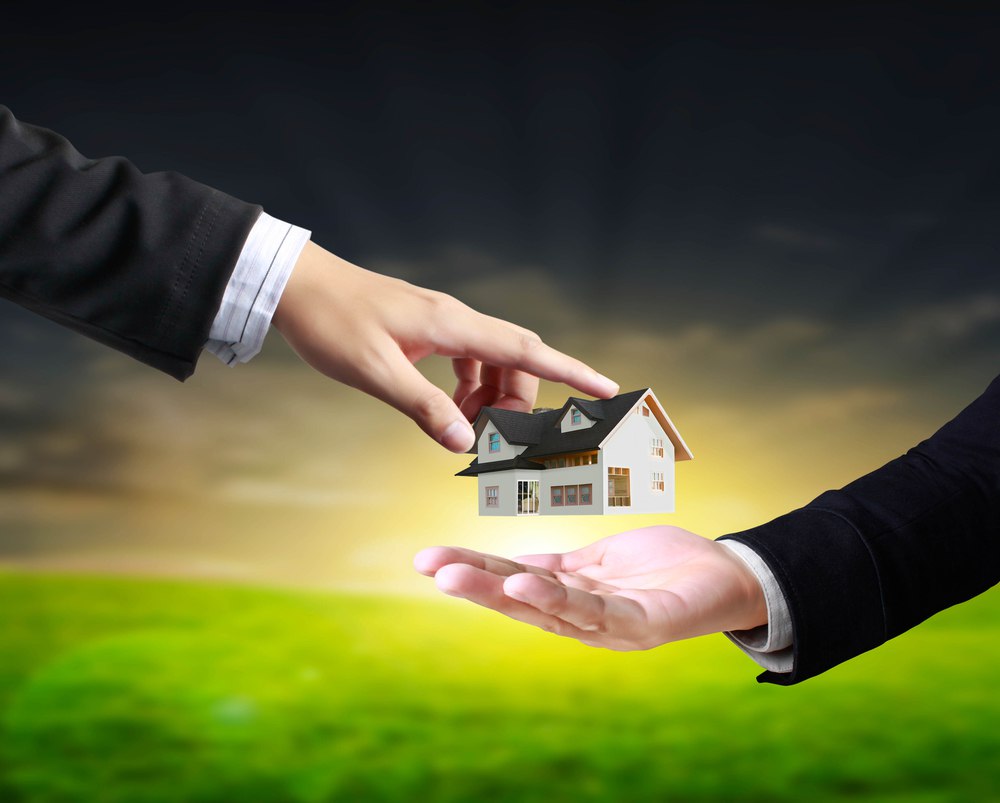 Facebook / ВК#новостиГосуслугПодайте заявление на регистрацию недвижимости в Росреестре* на портале госуслуг. Чтобы не тратить время в очередях, оформите заявление на сайте, а система сама определит, в какое отделение нужно подавать документы. Регистрация недвижимости занимает 18 дней. Подать заявление можно по ссылкам:постановка на государственный кадастровый учет земельных участков**: FB https://goo.gl/WwTFQCОК https://goo.gl/G02DCnВК https://goo.gl/tZZKmcгосударственная регистрация права собственности на земельный участок, полученный в наследство:FB https://goo.gl/2gNdFBОК https://goo.gl/9v9qxrВК https://goo.gl/xWmCUL*Запись доступна для всех регионов России, за исключением Москвы, Севастополя и Республики Крым.**Кадастровый учет - процедура регистрации недвижимости (дома, квартиры, нежилого помещения, земельного участка и т.д.). Процедура предполагает внесение записи о недвижимости и ее основных параметрах в Единый реестр, с присвоением кадастрового номера и получением земельного кадастрового паспорта.Twitter#новостиГосуслугНа портале госуслуг появился сервис записи на приём для двух основных услуг Росреестра. Подробнее: ссылка на ЖЖЖЖ#новостиГосуслугЧтобы подать заявление на регистрацию недвижимости, больше не нужно идти в Росреестр*, теперь это можно сделать на портале госуслугЧтобы не тратить время в очередях, подайте заявление на сайте, а система сама определит, в какое отделение нужно подавать документы на основании адреса недвижимости. Регистрация занимает 18 дней.Подать заявление можно по ссылкам:постановка на государственный кадастровый учет земельных участков**: https://goo.gl/YyT9beгосударственная регистрация права собственности на земельный участок, приобретаемый в порядке наследования: https://goo.gl/L5CWB2Росреестр - Федеральная служба государственной регистрации кадастра и картографии.*Запись доступна для всех регионов России, за исключением Москвы, Севастополя и Республики Крым.**Кадастровый учет - процедура регистрации недвижимости (дома, квартиры, нежилого помещения, земельного участка и т.д.). Процедура предполагает внесение записи о недвижимости и ее основных параметрах в Единый реестр, с присвоением кадастрового номера и получением земельного кадастрового паспорта.Сейчас на бета-версии портала госуслуг есть возможность записаться на услуги Федеральной налоговой службы, Министерства внутренних дел, Пенсионного фонда, Росреестра, а также в многофункциональные центры. 